							                                   NSN: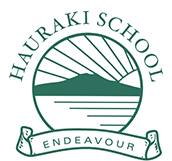 HAURAKI PRIMARY SCHOOL82 Jutland Road, Hauraki	Phone: 09 489 4568	Email:  office@hauraki.school.nzPUPIL ENROLMENT FORMSTUDENT DETAILSFirst Names:________________________________________________ Surname: ________________________________Preferred name __________________    Date of birth: ____/____/____	(Verification attached e.g. Birth Certificate/Passport)Country of birth:  _____________________	Date of arrival in NZ:  ____/____/____  (if within 3 years)□  Student visa attached OR   □  Residency/work permit/citizenship attachedETHNICITY: (i.e.  Maori,  NZ European,  British/Irish,  Australian,  Cook Isl Maori,  Indian,  Chinese,  Samoan,  Niuean,  Fijian,  Tongan,  Filipino,  Vietnamese,  Other  (please specify)1.  ____________________		2.  ______________________		3.  _______________________If Maori please state IWI:	1.  ___________________	2.  ___________________	3.  _________________First Language:  ____________________	Other Languages:  ____________________Child Living with:  □  Mother and Father		□  Mother		□  FatherIf applicable:  Date first started any school:  ___ / ___/ ___	Country:  _________________Current School:  ________________________		Current Year Level:  __________		CUSTODY ACCESS (if applicable)		□  Court order issued		□  Copy attachedMEDICALDoctors Surgery /Clinic /Name:							Telephone:Please specify any known medical conditions (eg allegy, medical condition, speech, eyesight):□  HIV Blood-borne virus   □  Asthma   □  Bee sting allergy   □  Diabetes   □  Food   □  Inhaler   □  Special learning needs□  Other  _________________________________________Details:  Note:  If it is necessary for staff to administer any medication to your child the appropriate forms/action plan will need to be completed.	□  I/We agree that the school will take action on my behalf in case of sudden illness or injuryLEARNING / BEHAVIOURAL NEEDS:Any Learning/Behavioural Needs the School should be aware of:Specialist Needs/Resourcing/Agencies involved:Other information:My child is Fully Immunised	YES		NOSCHOOL TRIPS AND ACTIVITIES:During the school year teachers may take students out of the school grounds for a variety of educational reasons.  We request a generic permission to cover locally based activities in the Auckland area:□  I/We give permission for my child to be taken out of the school grounds for school trips and activities as outlined above.□  If there is a cost involved with trips or visits I understand that I will be notified of this cost and agree to pay.□  I/We agree that my child is expected to take part in all aspects of the curriculum provided, eg swimming, camp, cross country etc.PARTICIPATION IN EARLY CHILDHOOD EDUCATION:Did your child regularly attend Early Child Education in the six months prior to starting school?  Note:  The Ministry of Education requires that you provide this information.□  No, did not attend Early Childhood Education□  Not regularly, only occasionally with no on-going schedule□  Yes, regularly for the last _________ years.  (Please complete below)Name of latest Childcare Centre:  __________________________________________PUBLISHING STUDENT INFORMATIONPeriodically we publish student material to celebrate students’ work and achievement, to encourage students to participate in our school community, and to promote the school.□  I/We give permission for my child’s name, image or work to be published in the school newsletter, yearbook, on the school website, school facebook, local newspaper, google drive or seesaw.□  I/We give permission for the school to add my family’s contact details, ie name and email address to the school contact lists via the Classroom Rep system that will enable you to receive school messages and reminders.	□  I/We give permission for my child to access the internet in accordance with school policy.ENROLMENT□  I/We agree that the information collected from this enrolment form may be disclosed to appropriate education, health and welfare authorities and for data-gathering purposes by the New Zealand Ministry of Education, in accordance with the principles of the Privacy Act.  It will not be disclosed to any other person or agency unless such disclosure is authorized or required by law.□  I/We agree to relevant data regarding my child to be passed on to the next school they attend□  I/We understand that a 21 day absence, unless previously notified in writing to the school, requires re-enrolment and that I/we must be living within the Hauraki School zone for automatic re-entryPlease note you can view our policies and procedures by going onto the Hauraki School Website (hauraki.school.nz) through the BOT linkDECLARATION:  The information given on this form is true and correctSignature:  ________________________________  Mother/Father/Guardian (circle one)     Date:  _____________MOTHER / LEGAL GUARDIAN / CAREGIVER 1:First name:                                                  Mrs /Ms /MissSurname:Address:Occupation:                                        Work ph:Mobile phone:                                     Home ph:Email: (for School Newsletter and Communication)FATHER / LEGAL GUARDIAN / CAREGIVER 2:First name:SurnameAddress:Occupation:                                       Work ph:Mobile phone:                                    Home ph:Email:  (for School Newsletter and Communication)EMERGENCY CONTACT 1:  must live within Auckland region and be able to pick up your child should mother or father not be able to be contacted)Name:Relationship:Contact phone:EMERGENCY CONTACT 2:  (must live within Auckland region and be able to pick up your child should mother or father not be able to be contacted)Name:Relationship:Contact phone:Siblings currently attending Hauraki School:                                       House:Older:  (name and current school)Yet to start school:  (name and date of birth)SUPPORTWe strongly encourage parent support to provide an all rounded excellent education.  Please indicate how you are prepared to contribute (eg. classroom support, library assistance, sports coaching/management, road patrol supervision, PTA, fundraising or any expertise that might assist with class programmes.Please enter the number of hours per week for up to three simultaneous services.Service 1:  Hrs per weekService 2:  Hrs per weekService 3:  Hrs per week□  Kohanga Reo□  Playcentre(name)□  Kindergarten or Care Centre (name)□  Home based service□  Playgroup□  Correspondence School (Te Aho O Te Kura Pounamu)DOCUMENTATION REQUIRED PRIOR TO ENROLMENT AT HAURAKI PRIMARY SCHOOLThe documentation listed on the check list below will be required immediately before this enrolment can be processed and prior to a child starting at Hauraki Primay School.  Under legislation, the Board of Trustees has the right to annul any enrolment accepted on the basis of false information presented.1.   For any child starting school in New Zealand for the first time:NZ Born Students:        □  Childs NZ Birth Certificate       OR        □  NZ PassportStudents born outside NZ:  NZ Citizens:        □  Birth Certificate        AND       □  NZ passport  OR  Citizenship CertificateAll Other Nationalities:   □  Birth Certificate    and    □  Passport   and     □  Entry stamp showing date of first entry to NZ    and      □  (a) Residency Permit     OR     □  (b) Student Permit together with parents passport and  Work Permit2.  Proof of place of residence at the time of starting at Hauraki Primary School□  A current utilities account (power or gas) or a supply agreement if an account has not yet been receivedAND□  The most recent rates demand      OR      □  A recent purchase agreement      OR      □  current rental/tenancy contractOFFICE USE ONLY:Year Level:  ____          Room:  ____     Teacher:  ______________   Enrolment No.:  ________  House:  __________